О внесении изменений в постановление администрации Арсеньевского городского округа от 31 января 2013 года № 70-па «О межведомственной комиссии по противодействию коррупции при администрации Арсеньевского городского округа»В целях реализации Федерального закона от 25 декабря 2008 года № 273-ФЗ "О противодействии коррупции", руководствуясь Уставом Арсеньевского городского округа, администрация Арсеньевского городского округаПОСТАНОВЛЯЕТ:	1. Внести в состав межведомственной комиссии по противодействию коррупции при администрации Арсеньевского городского округа, утвержденный постановлением администрации Арсеньевского городского округа от 31 января 2013 года №70-па (от 01 декабря 2020 года № 713-па), изменения, изложив в редакции приложения к настоящему постановлению. 2. Организационному управлению (Абрамова) обеспечить размещение на официальном сайте администрации Арсеньевского городского округа настоящего постановления. Глава городского округа                                                                                         В.С. ПивеньПриложениек постановлению администрацииАрсеньевского городского округаот 13 апреля 2023 г. № 198-паСОСТАВмежведомственной комиссии по противодействию коррупциипри администрации Арсеньевского городского округа(по должностям)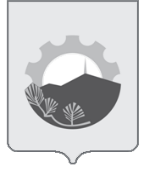 АДМИНИСТРАЦИЯ АРСЕНЬЕВСКОГО ГОРОДСКОГО ОКРУГА П О С Т А Н О В Л Е Н И Е13 апреля 2023 г.г.Арсеньев№198-паГлава Арсеньевского городского округа   - председатель комиссии;Руководитель аппарата администрации городского округа- заместитель председателя      комиссии; Начальник отдела кадров организационного управления администрации городского округаЧлены комиссии:- секретарь комиссииЗаместитель главы администрации -  начальник финансового управления; Заместитель главы администрации -  начальник финансового управления; Начальник правового управления администрации городского округа;Начальник правового управления администрации городского округа;Начальник организационного управления администрации городского округа;Начальник организационного управления администрации городского округа;Председатель Думы Арсеньевского городского округа (по согласованию);Председатель Думы Арсеньевского городского округа (по согласованию);Председатель Контрольно – счетной палаты Арсеньевского городского округа (по согласованию);Председатель Контрольно – счетной палаты Арсеньевского городского округа (по согласованию);Начальник отдела судебных приставов по Арсеньевскому городскому округу Управления судебных приставов по Приморскому краю (по согласованию);Начальник отдела судебных приставов по Арсеньевскому городскому округу Управления судебных приставов по Приморскому краю (по согласованию);Начальник отдела по борьбе с экономическими преступлениями и противодействию коррупции межмуниципального отдела МВД РФ «Арсеньевский» (по согласованию);Начальник отдела по борьбе с экономическими преступлениями и противодействию коррупции межмуниципального отдела МВД РФ «Арсеньевский» (по согласованию);Начальник межрайонной инспекции Федеральной налоговой службы № 4 по Приморскому краю (по согласованию);Начальник межрайонной инспекции Федеральной налоговой службы № 4 по Приморскому краю (по согласованию);Сотрудник отдела в г.Арсеньеве Управления Федеральной службы безопасности России по Приморскому краю (по согласованию); Сотрудник отдела в г.Арсеньеве Управления Федеральной службы безопасности России по Приморскому краю (по согласованию); Председатель Общественной палаты Арсеньевского городского округа (по согласованию).Председатель Общественной палаты Арсеньевского городского округа (по согласованию).